  На сайте ФИПИ рассмотреть демоверсию ВПР по биологии для 5 классаТаблица к §21«Сравнение мха и папоротника»  (материал для проверки)Таблица к §22«Сравнение голосеменных растений  ели и сосны» (материал для проверки)Инструкция к выполнению лабораторной работы.Лабораторная работа №5«Строение цветкового растения»Оборудование: цветущее травянистое растение (любое, записать название).Задачи: рассмотреть цветущее растение ……(название), выяснить из каких органов оно состоит. Объяснить значение каждого органа.Ход работы:Рассмотрите любое цветковое растениеВыполните схематичный рисунокСтроение цветкового растения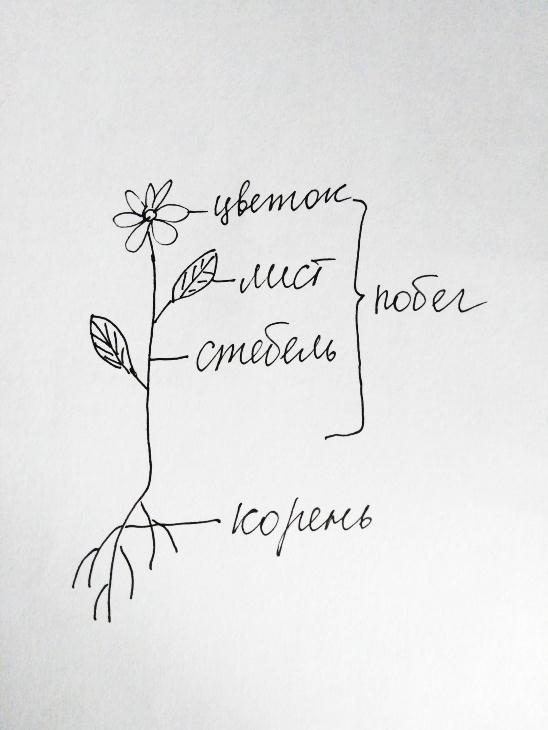 3) Сделайте выводы, объяснив значение для растения корня, стебля, листа, цветка.………………………………………………………………………………………………….Тест к §24    Выберите 1 из предложенных вариантов ответов 1.Наука изучающая ископаемые остатки древних растенийа) археология                          б) палеоботаникав) зоология                              г) микология2.Первые живые организмы появились примерноа)0,5-1,5млрд.л.н.                   б)1,5-2,5млрд.л.н.в)3,5-4млрд.л.н.                      г) 4,5-5млрд.л.н.3.Родоначальники царства растенийа) одноклеточные водоросли                      б) многоклеточные водорослив) риниофиты                                                г) грибы4.Первые наземные растенияа) плауны                                    б) мхив) риниофиты                             г) хвощи5.Переходная форма растений от голосеменных к цветковым растенияма) семенные папоротники         б) покрытосеменныев) риниофиты                             г) плауны6.Цветковые растения господствуют на Земле болееа)60 тыс. лет                               б)60 млн. летв)60 млрд. лет                             г)600 лет7.Установите правильную последовательность появления растений на Земле и запишите  в виде последовательности буква) мхиб) риниофитыв) покрытосеменныег) многоклеточные водорослид) папоротники, хвощи, плауные) одноклеточные водорослиж) голосеменные класстемазаданиеконтроль5Плауны. Хвощи. Папоротники.К §21 проверить  таблицу, выполнить работу над ошибками (исправленную работу не пересылать!)Переслать на школьную почту выполненные лабораторную работу и тест.5Голосеменные.К §22. проверить  таблицу, выполнить работу над ошибками (исправленную работу не пересылать!)Переслать на школьную почту выполненные лабораторную работу и тест.5ПокрытосеменныеПовт.§23. Выполнить лабораторную работу №5 «Строение цветкового растения»Переслать на школьную почту выполненные лабораторную работу и тест.5Происхождение растений. Основные этапы развития растительного мира.§24  Устно ответить на вопросы в конце §. Краткое содержание главы стр. 140 – 142.  Выполнить тест.Переслать на школьную почту выполненные лабораторную работу и тест.Признаки для сравненияМох кукушкин ленПапоротник Щитовник- листья:а)размерыб)формав)расположениеа)мелкиеб)вытянутые, игольчатыев)покрывают весь стебельа)крупныеб)сильно рассеченныев)отрастают от верхушки корневища-корнинетесть-где и в чем образуются спорына верхушке стебля в коробочкена нижней стороне листа в спорангиях-условия обитаниявлажные меставлажные местаПризнаки для сравненияЕльСосна- по отношению  к светутеневыносливаясветолюбивая-расположение побегов(веток) на стебле(стволе)покрывают весь стебельтолько на верхушке-листья(хвоинки):а) длина(короткие, длинные)б) количество на коротких побегахв) продолжительность жизниа) короткиеб) однав)5-7лета) длинныеб) двев)2-3 года- виды шишекмужские и женскиемужские и женские- развитие корнейкорневая система поверхностная, главный корень развит слабохорошо развит главный корень